КОМИТЕТ СОЦИАЛЬНОЙ ЗАЩИТЫ НАСЕЛЕНИЯВОЛГОГРАДСКОЙ ОБЛАСТИПРИКАЗот 7 октября 2022 г. N 2198ОБ УТВЕРЖДЕНИИ ОТДЕЛЬНЫХ ФОРМ ДОКУМЕНТОВ ДЛЯ ПРЕДОСТАВЛЕНИЯСУБСИДИЙ СОЦИАЛЬНО ОРИЕНТИРОВАННЫМ НЕКОММЕРЧЕСКИМОРГАНИЗАЦИЯМ НА ВОЗМЕЩЕНИЕ ЗАТРАТ ПО ПРЕДОСТАВЛЕНИЮ УСЛУГСИДЕЛОК ДЛЯ ГРАЖДАН, НУЖДАЮЩИХСЯ В ПОСТОРОННЕМ УХОДЕ,ИЗ ЧИСЛА ГРАЖДАН ПОЖИЛОГО ВОЗРАСТА И ИНВАЛИДОВ, НУЖДАЮЩИХСЯВ ПАЛЛИАТИВНОЙ МЕДИЦИНСКОЙ ПОМОЩИ, ОДИНОКИХ И ОДИНОКОПРОЖИВАЮЩИХ УЧАСТНИКОВ И ИНВАЛИДОВВЕЛИКОЙ ОТЕЧЕСТВЕННОЙ ВОЙНЫВо исполнение пункта 2.4 Порядка определения объема и предоставления в 2022 году субсидий социально ориентированным некоммерческим организациям на возмещение затрат по предоставлению услуг сиделок для граждан, нуждающихся в постороннем уходе, из числа граждан пожилого возраста и инвалидов, нуждающихся в паллиативной медицинской помощи, одиноких и одиноко проживающих участников и инвалидов Великой Отечественной войны, утвержденного постановлением Администрации Волгоградской области от 26 сентября 2022 г. N 570-п "Об установлении дополнительных оснований для внесения изменений в сводную бюджетную роспись областного бюджета в 2022 году без внесения изменений в Закон Волгоградской области от 08 декабря 2021 г. N 124-ОД "Об областном бюджете на 2022 год и на плановый период 2023 и 2024 годов", о внесении изменений в сводную бюджетную роспись областного бюджета и об утверждении Порядка определения объема и предоставления в 2022 году субсидий социально ориентированным некоммерческим организациям на возмещение затрат по предоставлению услуг сиделок для граждан, нуждающихся в постороннем уходе, из числа граждан пожилого возраста и инвалидов, нуждающихся в паллиативной медицинской помощи, одиноких и одиноко проживающих участников и инвалидов Великой Отечественной войны", приказываю:1. Утвердить прилагаемые формы:заявка на участие в отборе для предоставления субсидий социально ориентированным некоммерческим организациям на возмещение затрат по предоставлению услуг сиделок для граждан, нуждающихся в постороннем уходе, из числа граждан пожилого возраста и инвалидов, нуждающихся в паллиативной медицинской помощи, одиноких и одиноко проживающих участников и инвалидов Великой Отечественной войны согласно приложению 1;график посещения граждан, нуждающихся постороннем уходе, сиделкой социально ориентированной некоммерческой организации согласно приложению 2;справка-расчет размера субсидии социально ориентированной некоммерческой организации на возмещение затрат по предоставлению услуг сиделок для граждан, нуждающихся в постороннем уходе, из числа граждан пожилого возраста и инвалидов, нуждающихся в паллиативной медицинской помощи, одиноких и одиноко проживающих участников и инвалидов Великой Отечественной войны согласно приложению 3.2. Настоящий приказ вступает в силу со дня его подписания и подлежит официальному опубликованию.Временно осуществляющий полномочияпредседателя комитетаА.Ю.ЗАВРАЖИНПриложение 1к приказукомитета социальнойзащиты населенияВолгоградской областиот 07.10.2022 N 2198                                      В комитет социальной защиты населения                                      Волгоградской области                                      от __________________________________                                               (наименование должности,                                      _____________________________________                                          Ф.И.О. руководителя заявителя -                                      _____________________________________                                             социально ориентированной                                             некоммерческой организации                                      _____________________________________                                            поставщика социальных услуг)                                  ЗАЯВКА         на участие в отборе для предоставления субсидий социально         ориентированным некоммерческим организациям на возмещение            затрат по предоставлению услуг сиделок для граждан,        нуждающихся в постороннем уходе, из числа граждан пожилого       возраста и инвалидов, нуждающихся в паллиативной медицинской             помощи, одиноких и одиноко проживающих участников                  и инвалидов Великой Отечественной войны    В  соответствии  с  постановлением  Администрации Волгоградской областиот  26  сентября  2022 г. N 570-п "Об установлении дополнительных основанийдля  внесения  изменений  в  сводную бюджетную роспись областного бюджета в2022  году  без  внесения  изменений  в  Закон  Волгоградской области от 08декабря  2021  г.  N 124-ОД "Об областном бюджете на 2022 год и на плановыйпериод 2023 и 2024 годов", о внесении изменений в сводную бюджетную росписьобластного   бюджета   и   об  утверждении  Порядка  определения  объема  ипредоставления    в    2022   году   субсидий   социально   ориентированнымнекоммерческим  организациям  на  возмещение затрат по предоставлению услугсиделок  для  граждан,  нуждающихся  в  постороннем уходе, из числа гражданпожилого  возраста  и  инвалидов,  нуждающихся  в  паллиативной медицинскойпомощи,  одиноких  и  одиноко  проживающих  участников  и инвалидов ВеликойОтечественной войны" (далее - Порядок) ______________________________________________________________________________________________________________,    (наименование социально ориентированной некоммерческой организации)в лице ___________________________________________________________________,      (наименование должности, а также фамилия, имя, отчество (при наличии)         руководителя социально ориентированной некоммерческой организации)действующего на основании ________________________________________________,                           (реквизиты учредительного документа социально                             ориентированной некоммерческой организации)изучив объявление о проведении отбора для предоставления субсидий социальноориентированным   некоммерческим   организациям  на  возмещение  затрат  попредоставлению  услуг сиделок для граждан, нуждающихся в постороннем уходе,из  числа граждан пожилого возраста и инвалидов, нуждающихся в паллиативноймедицинской  помощи,  одиноких и одиноко проживающих участников и инвалидовВеликой  Отечественной  войны  (далее - отбор для предоставления субсидий),размещенное  на  официальном  сайте  комитета  социальной  защиты населенияВолгоградской   области  в  составе  портала  Губернатора  и  АдминистрацииВолгоградской области в информационно-телекоммуникационной сети Интернет поадресу: https://uszn.volgograd.ru представляет настоящую заявку.    Сообщаю следующие сведения:    Подтверждаю соответствие ______________________________________________                                 (сокращенное наименование социально                              ориентированной некоммерческой организации)на первое число месяца подачи настоящей заявки следующим требованиям:    не  находится  в процессе реорганизации (за исключением реорганизации вформе  присоединения  к  ней  другого  юридического  лица),  ликвидации,  вотношении  нее  не  введена  процедура  банкротства, деятельность СО НКО неприостановлена  в  порядке,  предусмотренном  законодательством  РоссийскойФедерации;    не   является   иностранным   юридическим  лицом,  а  также  российскимюридическим  лицом,  в уставном (складочном) капитале которого доля участияиностранных   юридических   лиц,   местом   регистрации   которых  являетсягосударство   или   территория,  включенные  в  утвержденный  Министерствомфинансов   Российской   Федерации   перечень   государств   и   территорий,предоставляющих   льготный  налоговый  режим  налогообложения  и  (или)  непредусматривающих  раскрытия  и  предоставления  информации  при проведениифинансовых операций (офшорные зоны), в совокупности превышает 50 процентов;    не  является получателем средств из областного бюджета в соответствии сиными   нормативными   правовыми  актами  Волгоградской  области  на  цели,указанные в пункте 1.5 Порядка;    не  находится  в  реестре  недобросовестных  поставщиков  (подрядчиков,исполнителей)  в  связи с отказом от исполнения заключенных государственных(муниципальных)  контрактов  о поставке товаров, выполнении работ, оказанииуслуг   по   причине   введения   политических  или  экономических  санкцийиностранными   государствами,   совершающими   недружественные  действия  вотношении Российской Федерации, граждан Российской Федерации или российскихюридических  лиц,  и  (или) в связи с введением иностранными государствами,государственными  объединениями  и  (или)  союзами и (или) государственными(межгосударственными)     учреждениями     иностранных    государств    илигосударственных объединений и (или) союзов мер ограничительного характера.    Информирую, что ______________________________________________________:                     (сокращенное наименование социально ориентированной                                  некоммерческой организации)    находится в Реестре поставщиков социальных услуг Волгоградской области,порядок   формирования  и  ведения  которого  утвержден  приказом  комитетасоциальной  защиты  населения  Волгоградской  области от 15 декабря 2015 г.N  1777  "О  формировании  и  ведении  Реестра поставщиков социальных услугВолгоградской области и Регистра получателей социальных услуг Волгоградскойобласти";    имеет  в  наличии  заключенный(е)  договор(ы) о предоставлении услуг поуходу  сиделкой,  заключенный(е) по типовой форме договора о предоставленииуслуг  по  уходу сиделкой, утвержденной приказом комитета социальной защитынаселения  Волгоградской  области  от 30 декабря 2020 г. N 2953 "О пилотномвнедрении социального пакета долговременного ухода, в рамках предоставленияуслуг по уходу сиделками (помощниками по уходу) гражданам пожилого возрастаи  инвалидам,  нуждающимся  в  паллиативной  медицинской помощи, одиноким иодиноко  проживающим  участникам  и  инвалидам Великой Отечественной войны,нуждающимся  в  уходе", действовавший(е) в период с 01 апреля 2022 г. по 31мая 2022 г. (копия(и) которого(ых) прилагается(ются) к настоящей заявке).    Настоящим подтверждаю согласие ________________________________________                                      (сокращенное наименование социально                                ориентированной некоммерческой организации)на  публикацию (размещение) на официальном сайте комитета социальной защитынаселения   Волгоградской   области   в   составе   портала  Губернатора  иАдминистрации  Волгоградской  области  в информационно-телекоммуникационнойсети    Интернет    по   адресу   http://uszn.volgograd.ru   информации   о__________________________________________________________________________,    (сокращенное наименование социально ориентированной некоммерческой                               организации)о подаваемой ______________________________________________________________                 (сокращенное наименование социально ориентированной                              некоммерческой организации)заявке  на  участие в отборе для предоставления субсидий, иной информации о__________________________________________________________________________,    (сокращенное наименование социально ориентированной некоммерческой                               организации)связанной с отбором для предоставления субсидий.    Уведомляю, что _______________________________________________________:                     (сокращенное наименование социально ориентированной                                некоммерческой организации)    имеет   расчетный   счет,  открытый  в  учреждении  Центрального  банкаРоссийской Федерации или кредитной организации;    согласен  на  осуществление в отношении нее комитетом социальной защитынаселения  Волгоградской  области  проверок  соблюдения  порядка  и условийпредоставления   субсидии,  в  том  числе  в  части  достижения  результатапредоставления   субсидии,   а  также  проверок  органами  государственногофинансового  контроля  в  соответствии со статьями 268.1 и 269.2 Бюджетногокодекса Российской Федерации.    Достоверность  и  полноту  сведений,  содержащихся в настоящей заявке иприлагаемых к ней документах, подтверждаю.    Об    ответственности   за   предоставление   неполных   или   заведомонедостоверных сведений и документов предупрежден.    К заявке прилагаются:"__" ____________ 20__ г. ________________ / ______________________________        (дата)                (подпись)          (расшифровка подписи)М.П.Приложение 2к приказукомитета социальнойзащиты населенияВолгоградской областиот 07.10.2022 N 2198                                  ГРАФИК  посещения граждан, нуждающихся в постороннем уходе, сиделкой социально                ориентированной некоммерческой организации___________________________________________________________________________                         (Ф.И.О. получателя услуг)___________________________________________________________________________    (наименование социально ориентированной некоммерческой организации)           по договору о предоставлении услуг по уходу сиделкой               от "___" ____________ 20__ г. N ____________    на период с "__" ____________ 20__ г. по "__" ____________ 20__ г.Приложение 3к приказукомитета социальнойзащиты населенияВолгоградской областиот 07.10.2022 N 2198                              Справка-расчет размера субсидии социально ориентированной некоммерческой организации навозмещение затрат по предоставлению услуг сиделок для граждан, нуждающихся   в постороннем уходе, из числа граждан пожилого возраста и инвалидов,     нуждающихся в паллиативной медицинской помощи, одиноких и одиноко      проживающих участников и инвалидов Великой Отечественной войны      на период с "__" __________ 20__ г. по "__" __________ 20__ г.Заявитель: ________________________________________________________________               (наименование социально ориентированной некоммерческой                                      организации)_________________________<1>  устанавливается  с  математической  точностью  до  сотого  знака послезапятой;<2> не более 28 часов;<3>  определяется  как  произведение  графы  3 и графы 4, устанавливается сматематической точностью до сотого знака после запятой;<4> не более 240,07 рубля за 1 час (с учетом страховых взносов);<5>  определяется  как  произведение  графы  5 и графы 6, устанавливается сматематической точностью до сотого знака после запятой.Руководительсоциально ориентированнойнекоммерческой организации ________________ /_____________________________/                               (подпись)         (расшифровка подписи)М.П."__" ____________ 20__ г.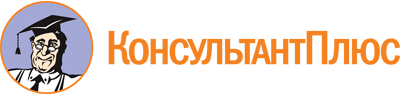 Приказ комитета социальной защиты населения Волгоградской обл. от 07.10.2022 N 2198
"Об утверждении отдельных форм документов для предоставления субсидий социально ориентированным некоммерческим организациям на возмещение затрат по предоставлению услуг сиделок для граждан, нуждающихся в постороннем уходе, из числа граждан пожилого возраста и инвалидов, нуждающихся в паллиативной медицинской помощи, одиноких и одиноко проживающих участников и инвалидов Великой Отечественной войны"Документ предоставлен КонсультантПлюс

www.consultant.ru

Дата сохранения: 10.11.2022
 1.Полное наименование социально ориентированной некоммерческой организации2.Сокращенное наименование социально ориентированной некоммерческой организации3.Юридический адрес4.Почтовый адрес5.Адрес электронной почты6.Телефон7.ОГРН8.ИНН9.КПП10.ОКТМО11.Банковские реквизиты:наименование банкаБИКкорреспондентский счетрасчетный счетN п/пНаименование документовКоличество листовNп/пНаименование месяцаФактическое количество дней (посещений) гражданина, нуждающегося в постороннем уходеФактическое количество часов предоставления услуг сиделки гражданину, нуждающемуся в уходе12341.Апрель2.МайИТОГО:ИТОГО:Руководительсоциально ориентированной некоммерческой организации(подпись)(инициалы, фамилия)М.П.N п/пФамилия, имя, отчество получателя услуг сиделокФактическое количество недель предоставления услуг сиделки гражданину, нуждающемуся в уходе, исходя из договора о предоставлении услуг по уходу сиделкой <1>Фактическое количество часов (в неделю) предоставления услуг сиделки гражданину, нуждающемуся в уходе <2>Фактическое количество часов предоставления услуг сиделки гражданину, нуждающемуся в уходе <3>Фактическая стоимость услуг сиделки <4>Размер субсидии, предоставляемой социально ориентированной некоммерческой организации на предоставление услуг сиделки гражданину, нуждающемуся в уходе <5>1234567